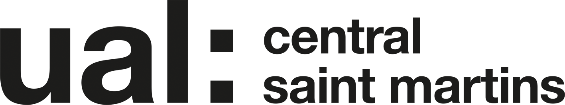 Signed: Howard Taylor (Recruiting Manager) Date of last review: December 2018Job Title: Specialist Technician - CostumeGrade: 4Shortlisting will be based on evidence (with appropriate examples where necessary) you provide in your personal statement to demonstrate clearly how you meet the following criteria.Last updated: December 2018JOB DESCRIPTION AND PERSON SPECIFICATIONJOB DESCRIPTION AND PERSON SPECIFICATIONJOB DESCRIPTION AND PERSON SPECIFICATIONJOB DESCRIPTION AND PERSON SPECIFICATIONJob Title: Specialist Technician - CostumeJob Title: Specialist Technician - CostumeAccountable to: Technical Coordinator Accountable to: Technical Coordinator Contract Length: PermanentFTE/Hours: 0.8 FTE/ 28hoursFTE/Hours: 0.8 FTE/ 28hoursWeeks per year: 52Grade: 4Grade: 4Salary: 
£36, 532 - £44,865 pro-rata (£29,225.60 – £35,892 per annum)Salary: 
£36, 532 - £44,865 pro-rata (£29,225.60 – £35,892 per annum)College/Service: Central Saint MartinsCollege/Service: Central Saint MartinsLocation: Kings CrossLocation: Kings CrossPurpose of Role As a member of the College’s technical team, provide professional technical expertise, guidance and knowledge relating to the Specialist Technician Costume role, supporting teaching, research and student projects.To support the students through the costume interpretation process. Including pattern cutting, sewing, costume construction and knowledge of using a variety of different materials, for both traditional garments and more experimental costumes.To contribute critical input to student’s concept and expressive/creative intention, including giving feedback to students and contributing to student formative assessments, with reference to appropriate learning outcomes of the course or project. To provide support for student learning, informal and formal training and instruction, and the development of proficiency of relevant platforms, tools and methods.Duties and ResponsibilitiesTechnical DeliveryTo provide student facing technical support for the Costume Workshop areas. Taking responsibility for the day to day operation and maintenance within the area, working as part of a team.To contribute to the delivery of technical provision, supporting the students in practical activities.To provide guidance and support in all aspects of the costume making process.Support the supervision of learning activities within the technical environment ensuring safe use and compliance with local rules and Health and Safety regulations. Providing expert guidance` and advice to students, helping students to identify and supply appropriate techniques, processes, materials, resources and equipment to meet learning outcomes.Co-ordinate technical activities (which may include co-ordination of other technical staff) to enable the technical area to operate effectively (e.g. timetabling, online resource booking, estore etc.). Co-ordinate allocated resources efficiently, ensuring continual availability of consumables and equipment. Collaborate with other staff across the disciplines, as the role requires, and delivery of teaching and learning.To undertake or arrange planned maintenance and repairs liaising with suppliers and contractors to meet statutory and recognised professional procedures and guidelines. Perform routine housekeeping activities to keep all work areas in a safe, orderly and clean condition. Keep maintenance logs and records up-to-date.To assist in the planning, preparation, mounting and dismantling of student assessments and degree show.Teaching and Learning DeliveryTo contribute with the design, production and development of appropriate teaching and learning materials to suit areas of specialist activity and service delivery.Liaising, communicating and supporting the academic staff in the delivery of the student’s projects, units and learning outcomes. In conjunction with particular units, designing, planning and delivering workshops to support the student’s process and technical development.To be responsible for inducting new users into the facilities, providing training on all aspects of use including health and safety. Provide formal or informal sessions to users that may include one or more of the following – induction, demonstration, instruction with a process/technique, coaching with the development and proficiency of skills, techniques and process.DevelopmentContribute, as a member of the technical team, to the planning and development of the area including the identification of learning needs, implementation of learning outcomes, research and commercial activities. Through continuous personal and professional development maintain a keen interest in technical developments that are relevant to the technical support of the academic programmes.In addition to the above, the post-holder will:Perform such duties consistent with your role as may from time to time be assigned to you anywhere within the University.Undertake health and safety duties and responsibilities appropriate to the role.Work in accordance with the University’s Equal Opportunities Policy and the Staff Charter, promoting equality and diversity in your work.Personally contribute towards reducing the university’s impact on the environment and support actions associated with the UAL Sustainability Manifesto (2016 – 2022).Undertake continuous personal and professional development, and to support it for any staff you manage through effective use of the University’s Planning, Review and Appraisal scheme and staff development opportunities.Make full use of all information and communication technologies in adherence to data protection policies to meet the requirements of the role and to promote organisational effectiveness.Conduct all financial matters associated with the role in accordance with the University’s policies and procedures, as laid down in the Financial Regulations.Purpose of Role As a member of the College’s technical team, provide professional technical expertise, guidance and knowledge relating to the Specialist Technician Costume role, supporting teaching, research and student projects.To support the students through the costume interpretation process. Including pattern cutting, sewing, costume construction and knowledge of using a variety of different materials, for both traditional garments and more experimental costumes.To contribute critical input to student’s concept and expressive/creative intention, including giving feedback to students and contributing to student formative assessments, with reference to appropriate learning outcomes of the course or project. To provide support for student learning, informal and formal training and instruction, and the development of proficiency of relevant platforms, tools and methods.Duties and ResponsibilitiesTechnical DeliveryTo provide student facing technical support for the Costume Workshop areas. Taking responsibility for the day to day operation and maintenance within the area, working as part of a team.To contribute to the delivery of technical provision, supporting the students in practical activities.To provide guidance and support in all aspects of the costume making process.Support the supervision of learning activities within the technical environment ensuring safe use and compliance with local rules and Health and Safety regulations. Providing expert guidance` and advice to students, helping students to identify and supply appropriate techniques, processes, materials, resources and equipment to meet learning outcomes.Co-ordinate technical activities (which may include co-ordination of other technical staff) to enable the technical area to operate effectively (e.g. timetabling, online resource booking, estore etc.). Co-ordinate allocated resources efficiently, ensuring continual availability of consumables and equipment. Collaborate with other staff across the disciplines, as the role requires, and delivery of teaching and learning.To undertake or arrange planned maintenance and repairs liaising with suppliers and contractors to meet statutory and recognised professional procedures and guidelines. Perform routine housekeeping activities to keep all work areas in a safe, orderly and clean condition. Keep maintenance logs and records up-to-date.To assist in the planning, preparation, mounting and dismantling of student assessments and degree show.Teaching and Learning DeliveryTo contribute with the design, production and development of appropriate teaching and learning materials to suit areas of specialist activity and service delivery.Liaising, communicating and supporting the academic staff in the delivery of the student’s projects, units and learning outcomes. In conjunction with particular units, designing, planning and delivering workshops to support the student’s process and technical development.To be responsible for inducting new users into the facilities, providing training on all aspects of use including health and safety. Provide formal or informal sessions to users that may include one or more of the following – induction, demonstration, instruction with a process/technique, coaching with the development and proficiency of skills, techniques and process.DevelopmentContribute, as a member of the technical team, to the planning and development of the area including the identification of learning needs, implementation of learning outcomes, research and commercial activities. Through continuous personal and professional development maintain a keen interest in technical developments that are relevant to the technical support of the academic programmes.In addition to the above, the post-holder will:Perform such duties consistent with your role as may from time to time be assigned to you anywhere within the University.Undertake health and safety duties and responsibilities appropriate to the role.Work in accordance with the University’s Equal Opportunities Policy and the Staff Charter, promoting equality and diversity in your work.Personally contribute towards reducing the university’s impact on the environment and support actions associated with the UAL Sustainability Manifesto (2016 – 2022).Undertake continuous personal and professional development, and to support it for any staff you manage through effective use of the University’s Planning, Review and Appraisal scheme and staff development opportunities.Make full use of all information and communication technologies in adherence to data protection policies to meet the requirements of the role and to promote organisational effectiveness.Conduct all financial matters associated with the role in accordance with the University’s policies and procedures, as laid down in the Financial Regulations.Purpose of Role As a member of the College’s technical team, provide professional technical expertise, guidance and knowledge relating to the Specialist Technician Costume role, supporting teaching, research and student projects.To support the students through the costume interpretation process. Including pattern cutting, sewing, costume construction and knowledge of using a variety of different materials, for both traditional garments and more experimental costumes.To contribute critical input to student’s concept and expressive/creative intention, including giving feedback to students and contributing to student formative assessments, with reference to appropriate learning outcomes of the course or project. To provide support for student learning, informal and formal training and instruction, and the development of proficiency of relevant platforms, tools and methods.Duties and ResponsibilitiesTechnical DeliveryTo provide student facing technical support for the Costume Workshop areas. Taking responsibility for the day to day operation and maintenance within the area, working as part of a team.To contribute to the delivery of technical provision, supporting the students in practical activities.To provide guidance and support in all aspects of the costume making process.Support the supervision of learning activities within the technical environment ensuring safe use and compliance with local rules and Health and Safety regulations. Providing expert guidance` and advice to students, helping students to identify and supply appropriate techniques, processes, materials, resources and equipment to meet learning outcomes.Co-ordinate technical activities (which may include co-ordination of other technical staff) to enable the technical area to operate effectively (e.g. timetabling, online resource booking, estore etc.). Co-ordinate allocated resources efficiently, ensuring continual availability of consumables and equipment. Collaborate with other staff across the disciplines, as the role requires, and delivery of teaching and learning.To undertake or arrange planned maintenance and repairs liaising with suppliers and contractors to meet statutory and recognised professional procedures and guidelines. Perform routine housekeeping activities to keep all work areas in a safe, orderly and clean condition. Keep maintenance logs and records up-to-date.To assist in the planning, preparation, mounting and dismantling of student assessments and degree show.Teaching and Learning DeliveryTo contribute with the design, production and development of appropriate teaching and learning materials to suit areas of specialist activity and service delivery.Liaising, communicating and supporting the academic staff in the delivery of the student’s projects, units and learning outcomes. In conjunction with particular units, designing, planning and delivering workshops to support the student’s process and technical development.To be responsible for inducting new users into the facilities, providing training on all aspects of use including health and safety. Provide formal or informal sessions to users that may include one or more of the following – induction, demonstration, instruction with a process/technique, coaching with the development and proficiency of skills, techniques and process.DevelopmentContribute, as a member of the technical team, to the planning and development of the area including the identification of learning needs, implementation of learning outcomes, research and commercial activities. Through continuous personal and professional development maintain a keen interest in technical developments that are relevant to the technical support of the academic programmes.In addition to the above, the post-holder will:Perform such duties consistent with your role as may from time to time be assigned to you anywhere within the University.Undertake health and safety duties and responsibilities appropriate to the role.Work in accordance with the University’s Equal Opportunities Policy and the Staff Charter, promoting equality and diversity in your work.Personally contribute towards reducing the university’s impact on the environment and support actions associated with the UAL Sustainability Manifesto (2016 – 2022).Undertake continuous personal and professional development, and to support it for any staff you manage through effective use of the University’s Planning, Review and Appraisal scheme and staff development opportunities.Make full use of all information and communication technologies in adherence to data protection policies to meet the requirements of the role and to promote organisational effectiveness.Conduct all financial matters associated with the role in accordance with the University’s policies and procedures, as laid down in the Financial Regulations.Purpose of Role As a member of the College’s technical team, provide professional technical expertise, guidance and knowledge relating to the Specialist Technician Costume role, supporting teaching, research and student projects.To support the students through the costume interpretation process. Including pattern cutting, sewing, costume construction and knowledge of using a variety of different materials, for both traditional garments and more experimental costumes.To contribute critical input to student’s concept and expressive/creative intention, including giving feedback to students and contributing to student formative assessments, with reference to appropriate learning outcomes of the course or project. To provide support for student learning, informal and formal training and instruction, and the development of proficiency of relevant platforms, tools and methods.Duties and ResponsibilitiesTechnical DeliveryTo provide student facing technical support for the Costume Workshop areas. Taking responsibility for the day to day operation and maintenance within the area, working as part of a team.To contribute to the delivery of technical provision, supporting the students in practical activities.To provide guidance and support in all aspects of the costume making process.Support the supervision of learning activities within the technical environment ensuring safe use and compliance with local rules and Health and Safety regulations. Providing expert guidance` and advice to students, helping students to identify and supply appropriate techniques, processes, materials, resources and equipment to meet learning outcomes.Co-ordinate technical activities (which may include co-ordination of other technical staff) to enable the technical area to operate effectively (e.g. timetabling, online resource booking, estore etc.). Co-ordinate allocated resources efficiently, ensuring continual availability of consumables and equipment. Collaborate with other staff across the disciplines, as the role requires, and delivery of teaching and learning.To undertake or arrange planned maintenance and repairs liaising with suppliers and contractors to meet statutory and recognised professional procedures and guidelines. Perform routine housekeeping activities to keep all work areas in a safe, orderly and clean condition. Keep maintenance logs and records up-to-date.To assist in the planning, preparation, mounting and dismantling of student assessments and degree show.Teaching and Learning DeliveryTo contribute with the design, production and development of appropriate teaching and learning materials to suit areas of specialist activity and service delivery.Liaising, communicating and supporting the academic staff in the delivery of the student’s projects, units and learning outcomes. In conjunction with particular units, designing, planning and delivering workshops to support the student’s process and technical development.To be responsible for inducting new users into the facilities, providing training on all aspects of use including health and safety. Provide formal or informal sessions to users that may include one or more of the following – induction, demonstration, instruction with a process/technique, coaching with the development and proficiency of skills, techniques and process.DevelopmentContribute, as a member of the technical team, to the planning and development of the area including the identification of learning needs, implementation of learning outcomes, research and commercial activities. Through continuous personal and professional development maintain a keen interest in technical developments that are relevant to the technical support of the academic programmes.In addition to the above, the post-holder will:Perform such duties consistent with your role as may from time to time be assigned to you anywhere within the University.Undertake health and safety duties and responsibilities appropriate to the role.Work in accordance with the University’s Equal Opportunities Policy and the Staff Charter, promoting equality and diversity in your work.Personally contribute towards reducing the university’s impact on the environment and support actions associated with the UAL Sustainability Manifesto (2016 – 2022).Undertake continuous personal and professional development, and to support it for any staff you manage through effective use of the University’s Planning, Review and Appraisal scheme and staff development opportunities.Make full use of all information and communication technologies in adherence to data protection policies to meet the requirements of the role and to promote organisational effectiveness.Conduct all financial matters associated with the role in accordance with the University’s policies and procedures, as laid down in the Financial Regulations.Key Working Relationships: Technical Recourse Managers, Technical Coordinator, Technicians, Course Leaders, Lecturers, Arts Temps, Facilities, Finance office, Estates.  External Clients, Suppliers, and Project Mangers.Key Working Relationships: Technical Recourse Managers, Technical Coordinator, Technicians, Course Leaders, Lecturers, Arts Temps, Facilities, Finance office, Estates.  External Clients, Suppliers, and Project Mangers.Key Working Relationships: Technical Recourse Managers, Technical Coordinator, Technicians, Course Leaders, Lecturers, Arts Temps, Facilities, Finance office, Estates.  External Clients, Suppliers, and Project Mangers.Key Working Relationships: Technical Recourse Managers, Technical Coordinator, Technicians, Course Leaders, Lecturers, Arts Temps, Facilities, Finance office, Estates.  External Clients, Suppliers, and Project Mangers.Specific Management ResponsibilitiesBudgets: Costume performance production budgets (course allocated) and ad hoc staffing budgets allocations, relating to facilities and consumable.Staff: General supervision of Assistant Technicians.Other (e.g. accommodation; equipment): immediate working environment /technical facility / area and related equipment.Specific Management ResponsibilitiesBudgets: Costume performance production budgets (course allocated) and ad hoc staffing budgets allocations, relating to facilities and consumable.Staff: General supervision of Assistant Technicians.Other (e.g. accommodation; equipment): immediate working environment /technical facility / area and related equipment.Specific Management ResponsibilitiesBudgets: Costume performance production budgets (course allocated) and ad hoc staffing budgets allocations, relating to facilities and consumable.Staff: General supervision of Assistant Technicians.Other (e.g. accommodation; equipment): immediate working environment /technical facility / area and related equipment.Specific Management ResponsibilitiesBudgets: Costume performance production budgets (course allocated) and ad hoc staffing budgets allocations, relating to facilities and consumable.Staff: General supervision of Assistant Technicians.Other (e.g. accommodation; equipment): immediate working environment /technical facility / area and related equipment.Person SpecificationPerson SpecificationSpecialist Knowledge / QualificationsUndergraduate degree in a relevant subject, or considerable relevant experience in a technical role demonstrating graduate equivalent skills. Postgraduate degree in Design or associated discipline (desirable).PGCert (desirable).Relevant ExperienceExperience of teaching and/or demonstrating techniques related to film, theatrical and contemporary costume design and construction.Highly skilled with experience of delivering technical expertise to similar academic programme(s).Advanced practical knowledge and hands-on experience in the use of a wide range of workshop/wardrobe sewing equipment and the maintenance and installation. Experience in giving critical input to student design concept and expressive /creative intention. Uses appropriate levels of IT skills to enable best use of available information and communications as necessary for the post, including: MS Office-Word, Excel, PowerPoint, Internet and Email.Experience in structural textiles in installation and/or stage design (desirable).Communication SkillsCommunicates effectively orally, in writing and/or using visual media. Able to explain complex technical concepts to a diverse audience in an inclusive and accessible way.Health and SafetyAn understanding of relevant policies, processes and legislation, including detailed knowledge of health and safety legislation. A good understanding of Health and Safety in the workshop/wardrobe.IOSH qualification or similar Health and Safety qualification (desirable).Research, Teaching and LearningUses effective teaching, learning or professional practice to support excellent teaching, pedagogy and inclusivity.Working with othersAbility to work collaboratively and constructively with other technical and university colleagues to enhance student experience and outcomesPlanning and Managing ResourcesEffectively plans, prioritises and organises work to achieve objectives or projects on time.Student Experience or Customer ServiceMakes a significant contribution to improving the student or customer experience to promote an inclusive environment for students, colleagues or customers.Creativity, Innovation and Problem SolvingIdentifies innovative and creative solutions to resolve problems. Makes a significant contribution to improving the student or customer experience to promote an inclusive environment for students, colleagues or customers.